第３期 平和と和解のためのファシリテーター養成セミナー第１回プログラム（予定）１．開催期間：2024年６月29日（土）－30日（日）２．開催場所：神奈川・横浜３．テーマ：「心をむける」４．目　的：自分に向き合い、共生社会の中で共に生きる他者に心をむける５．講　　師（敬称略）：・曹洞宗大本山總持寺の僧侶の方（参禅）・ジェフリー・メンセンディーク（Jeffrey Mensendiek）:桜美林大学准教授:　　　　　　　人間の尊厳教育、多様性、共感力等・山本俊正：WCRP日本委員会和解の教育タスクフォース責任者元関西学院大学教授：非暴力思想、宗教間対話等・松井ケティ：WCRP日本委員会和解の教育タスクフォース運営委員清泉女子大学教授：包括的平和教育・対立解決法等６．行　　程※プログラムは、変更になる場合がございます。６月29日（土）６月30日（日）09：40　集合・受付10：00　開講式（趣旨説明、参加者紹介、アイスブレイク）10：30　セッション１：松井ケティ講師「平和・インナーピースについて」12：30　移動13：00　昼食（精進料理）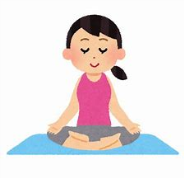 14：00　セッション２：　　　「自分の心と向き合う」　　　　曹洞宗大本山總持寺での参禅17：00　移動17：30　分かち合い（30分）19：00　懇親会20：30　終了08：30　集合08：40　前日の振り返り09：00　セッション３： 　　「人間の尊厳について」　ジェフリー・メンセンディーク講師12：00　諸宗教施設見学　　　　 山本俊正講師13：00　昼食14：00　セッション４：　「多様性、多文化共生について」　　松井ケティ講師15：30　休憩15：40　全体振り返り、まとめ：　　松井ケティ講師・山本俊正講師16：10　解散